CIENCIAS NATURALES 1° BÁSICO SEMANA 3 DEL 30 DE MARZO AL 3 DE ABRILPara una forma entretenida de aprender te invito a ver los siguientes videos:https://www.youtube.com/watch?v=lF0y3glPWishttps://www.youtube.com/watch?v=LnFl_AL6Ylo   Escucha atentamente la lectura que te hará un adulto. Los sentidos son 5El sentido del gusto nos permite conocer el sabor de las cosas. El órgano de este sentido es la lengua.El sentido de la vista nos permite ver las cosas.  El órgano de este sentido es el ojo.El sentido del oído nos hace sentir los sonidos. El órgano de este sentido es el oídoEl sentido del olfato nos hace oler las cosas. El órgano de este sentido es la nariz.El sentido dl tacto nos permite tocar y conocer la textura y temperatura de las cosas. El órgano de tacto es la piel. 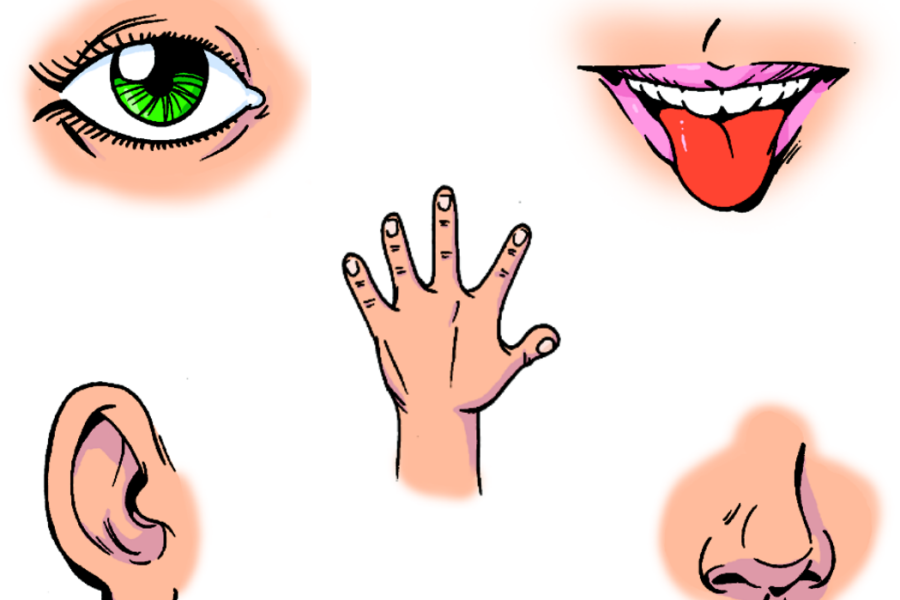 Introducción.Deseando que se encuentren muy bien , las quiero invitar a conocder más de nuestro cuerpo y también a saber que medidas podemos adoptar para protegerlo .Si no cuenta con matrial impreso , pueden trabajar directo del computador o copiar O.A6 Identificar y describir la ubicación y la función de los sentidos proponiendo medidas para protegerlos y para prevenir situaciones de riesgo.